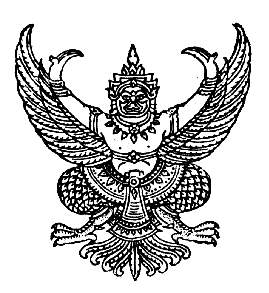 ประกาศสภาเทศบาลตำบลร่มเมืองเรื่อง   รับรองรายงานการประชุมสภา  สมัยสามัญ สมัยที่ ๒ ประจำปี  พ.ศ. ๒๕๕๘.........................................................ด้วยสภาเทศบาลตำบลร่มเมือง  อำเภอเมืองพัทลุง  จังหวัดพัทลุง ได้กำหนดประชุมสภา     สมัยสามัญ สมัยที่ ๓ ครั้งที่ ๑ ประจำปี พ.ศ. ๒๕๕๘ ในวันพุธที่  ๑๙  สิงหาคม  ๒๕๕๘ เวลา ๐๙.๐๐ น. ณ ห้องประชุมสภาเทศบาลตำบลร่มเมือง  อำเภอเมืองพัทลุง  จังหวัดพัทลุง               	ได้มีมติที่ประชุมรับรองรายงานการประชุมสภาสมัยสามัญ สมัยที่ ๒ ประจำปี  พ.ศ. ๒๕๕๘  ในวันจันทร์ที่ ๒๙  มิถุนายน  ๒๕๕๘  ซึ่งเป็นการประชุมสภา สมัยสามัญ  สมัยที่ ๓ ครั้งที่ ๑ ประจำปี พ.ศ. ๒๕๕๘  ดังกล่าวเรียบร้อยแล้ว จึงประกาศให้ทราบและประชาสัมพันธ์โดยทั่วกัน			      ประกาศ   ณ   วันที่   ๑๙   สิงหาคม  พ.ศ. ๒๕๕๘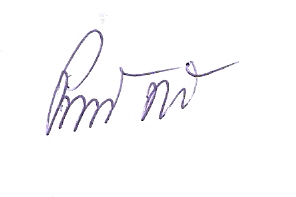                          (ลงชื่อ)                                               (นายปราถนา  ฤทธิเรือง)                                       ประธานสภาเทศบาลตำบลร่มเมืองd/อรอุษา /ประกาศเทศ./น. ๑๖ /ค ๐๖